UCHWAŁA NR XXVII/171/20RADY POWIATU JAROCIŃSKIEGOz dnia 12 maja 2020 r. zmieniająca uchwałę w sprawie ustalenia Wieloletniej Prognozy Finansowej
 Powiatu Jarocińskiego na lata 2020 - 2030Na podstawie art. 12 pkt 11 ustawy z dnia 5 czerwca 1998 r. o samorządzie powiatowym (Dz. U. z 2019 r. poz. 511 ze zm.) oraz art. 226, 229 i 232 ustawy z dnia 27 sierpnia 2009 r. o finansach publicznych (Dz. U. z 2019 r. poz. 869 ze zm. )  uchwala się, co następuje:§ 1. W Uchwale nr XXII/142/19 Rady Powiatu Jarocińskiego z dnia 17 grudnia 2019 r. w sprawie ustalenia Wieloletniej Prognozy Finansowej Powiatu Jarocińskiego na lata 
2020 – 2030 zmienionej uchwałami:- nr XXIV/158/20 Rady Powiatu Jarocińskiego z dnia 23 stycznia 2020 r. - nr XXV/161/20 Rady Powiatu Jarocińskiego z dnia 27 lutego 2020 r. - nr XXVI/165/20 Rady Powiatu Jarocińskiego z dnia 31 marca 2020 r. wprowadza się następujące zmiany:§ 1 ust. 2 otrzymuje następujące brzmienie:„2.Deficyt budżetu w 2020 r. w kwocie -1.486.046,56 zł zostanie sfinansowany przychodami stanowiącymi wolne środki, o których mowa w art. 217 ust. 2 pkt 6 ustawy w kwocie 1.326.390,90 zł oraz nadwyżką budżetową z lat ubiegłych w kwocie 159.655,66 zł”;wymieniony w §1 załącznik nr 1 – Wieloletnia Prognoza Finansowa – otrzymuje brzmienie określone załącznikiem nr 1 do niniejszej uchwały;wymieniony w §1 załącznik nr 2 – Wykaz Przedsięwzięć do WPF  – otrzymuje brzmienie określone załącznikiem nr 2 do niniejszej uchwały;	§ 2. Wykonanie uchwały powierza się Zarządowi Powiatu Jarocińskiego.	§ 3. Uchwała wchodzi w życie z dniem podjęcia.	Przewodniczący
	Rady Powiatu							            
                                                                                           Jan Szczerbań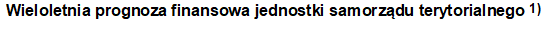 Załącznik nr 1do Uchwały nr XXVII/171/20Rady Powiatu Jarocińskiegoz dnia 12 maja 2020 r.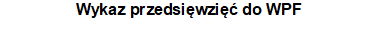 Załącznik nr 2do Uchwały nr XXVII/171/20Rady Powiatu Jarocińskiegoz dnia 12 maja 2020 r.OBJAŚNIENIAPRZYJĘTYCH WARTOŚCIObjaśnienia do załącznika nr 1 Wieloletnia Prognoza Finansowa Powiatu JarocińskiegoOpisano kolumny, w których wartości uległy zmianie w stosunku do ostatniej aktualizacji. W zakresie roku 2020 zmiany polegają przede wszystkim na dostosowaniu Prognozy do nowelizacji budżetu, w tym zmian dokonanych Uchwałami Zarządu Powiatu Jarocińskiego:- nr 300/20 z dnia 21 kwietnia 2020 r.;- nr 303/20 z dnia 08 maja 2020 r. 1. Dochody ogółemZmiany dotyczą roku 2020 i 2021. W 2020 r. wynikają m.in. z wprowadzenia ostatecznych, planowanych kwot dotacji, pomocy finansowej od Gminy Jarocin na zadnie inwestycyjne oraz wykonanych ponadplanowych dochodów. W 2021 r. zwiększenie dotyczy jedynie wprowadzenia planowanej pomocy finansowej od Gminy Jarocin na realizację zadania Przebudowa drogi  powiatowej nr 4195  P Hilarów-Wola Książęca.1.1 dochody bieżące 1.1.4 z tytułu dotacji i środków przeznaczonych na cele bieżące  1.1.5 pozostałe dochodyDochody bieżące w roku 2020 zwiększają się o kwotę +180.508,00 zł, w tym +177.402 zł (kolumna 1.1.4) jest przede wszystkim skutkiem zmian wprowadzonych w planowanych, ostatecznych dotacjach dla Powiatu na 2020 rok na podstawie informacji otrzymanych od Wojewody Wielkopolskiego. Ponadto planowaną wartość zwiększa się o środki z tytułu grantu z przeznaczeniem na realizację projektu grantowego pn. zdalna Szkoła – wsparcie Ogólnopolskiej Sieci Edukacyjnej w systemie kształcenia zdalnego na podstawie Umowy 
o powierzenie grantu pomiędzy Centrum Projektów Polska Cyfrowa, a Powiatem Jarocińskim. Pozostałe dochody bieżące stanowią wpływy otrzymane przez Dom Pomocy Społecznej w Kotlinie. 2. Wydatki ogółem i 2.2 wydatki majątkoweWydatki ogółem w 2020 r. zwiększają się o kwotę +1.295.008 zł, w tym zwiększenia wydatków majątkowych to kwota 1,5 MLN zł (1 MLN zł na drogę Rusko – Potarzyca – Golina, 400 tys. zł wniesienie wkładów do spółki szpitalnej i 100 tys. zł na drogę Hilarów - Wola), a zmniejszenia w kwocie 204.992 dotyczą wydatków bieżących.Wydatki ogółem w 2021 r. zwiększają się o 100 tys. zł, w tym zwiększenia o 139.253 zł dotyczą wydatków majątkowych a zmniejszenia o 39.253 zł dotyczą odsetek od niezaciągniętego kredytu w ubiegłym roku.2.1 wydatki bieżące oraz 2.1.1 – 2.1.3W 2020 roku zmniejszają się o 247 tys. zł stanowiące poręczenia za I kwartał br. za zobowiązania spółki szpitalnej oraz o 31.573 zł w zakresie wydatków statutowych.  Natomiast zwiększenie o kwotę 30.435 zł dotyczy grupy wynagrodzeń  i pochodnych i wynika przede wszystkim z otrzymania zwiększeń dotacji.Ponadto zmniejszono wydatki na odsetki bankowe w związku z niezaciągnięciem przez powiat planowanego kredytu 2 MLN zł w 2019 roku: w tym w 2020 roku zmniejszenie o 20 tys. zł, w 2021 r. 39.253 zł, w 2022 r. 15.291 zł. 3. Wynik budżetu oraz 4.2 i 4.3Zmiana dotyczy tylko 2020 roku, w którym deficyt zwiększa się o 1,014 MLN zł, który będzie finansowany przychodami.7.1  Różnica między dochodami bieżącymi a wydatkami bieżącymi i 7.2W latach 2020 – 2022 nadwyżka operacyjna zwiększa się o kwotę odsetek bankowych od niezaciągniętego kredytu w 2019 r. w związku z przeniesieniem tych wydatków na wydatki majątkowe. Ponadto w bieżącym roku dodatkowo powiększa się o  365.500 zł w związku z przeniesieniem tej kwoty z wydatków bieżących na wydatki majątkowe.W kolumnie 8.2 w br. nadwyżka operacyjna zwiększa się dodatkowo o 1.014.500 zł tj. o przychody z wolnych środków i nadwyżki z lat ubiegłych.8.1 – 8.4.1 Wskaźniki spłaty zobowiązańW każdym roku prognozy powiat spełnia wskaźniki spłaty zobowiązań.9.1 i 9.3 Dochody bieżące i wydatki bieżące na programy, projekty lub zadania finansowane z udziałem środków o których mowa w art. 5 ust. 1 pkt 2 i 3 ustawyZwiększenie w kwocie 100 tys. zł dotyczy tylko 2020 r. w związku z podpisaniem umowy o powierzenie grantu w ramach POPC na lata 2014 – 2020 priorytet nr 1 ,,Powszechny dostęp do szybkiego Internetu’’ działania 1.1 ,,Wyeliminowanie terytorialnych różnic w możliwości dostępu do szerokopasmowego internetu o wysokich przepustowościach’’ dotyczącej projektu Zdalna Szkoła – wsparcie Ogólnopolskiej Sieci Edukacyjnej.9.4 Wydatki majątkowe na programy, projekty lub zadania finansowane z udziałem środków, o których mowa w art. 5 ust. 1 pkt 2 i 3 ustawyZmiany dotyczą jedynie 2020 roku i są związane z pozyskanymi środkami.10.1 Wydatki objęte limitem, o którym mowa w art. 226 ust. 3 pkt 4 ustawy Zmiany są związane z korektami przedsięwzięć wieloletnich opisanymi poniżej w Objaśnieniach do załącznika nr 2 do WPFObjaśnienia do załącznika nr 2 Wykaz Przedsięwzięć do WPFZmiany dotyczą następujących przedsięwzięć:1.1.2.2 Przebudowa drogi powiatowej nr 4195P Hilarów – Wola Książęca – w związku z otrzymaniem pomocy finansowej na to zadanie w kwocie 100 tys. zł na 2020 i 100 tys. zł na 2021 r., wprowadza się te środki na finansowanie drogi, przy czym: w 2020 r. zwiększa się to zadanie o 100 tys. zł, a w 2021 r. zwiększa się to zadanie o 100 tys. zł i przenosi 100 tys. zł (stanowiące wkład własny powiatu) z przeznaczeniem na finansowanie przedsięwzięcia nr 1.3.2.15 w 2021 roku.1.3.2.11 Przebudowa obiektu mostowego w Cerekwicy – wydatki planowane w 2020 r. zwiększa się o 32.502 zł. 1.3.2.13 Przebudowa drogi powiatowej nr 3742P ul. Dworcowa w Mieszkowie – wydatki planowane w 2019 r. w kwocie 25 tys. zł nie zostały zrealizowane, w związku z powyższym zadanie to z dwuletniego staje się zadaniem jednorocznym i zostaje wycofane z wykazu przedsięwzięć wieloletnich.1.3.2.15 Przebudowa drogi powiatowej nr 4206P Rusko – Potarzyca - Golina – wprowadza się nowe przedsięwzięcie na lata 2020 – 2021 – wykazane kwoty stanowią wkład własny powiatu, pozostałe wydatki zostaną wprowadzone po podpisaniu umowy o dofinansowanie z Funduszu Dróg Samorządowych w przypadku uzyskania dofinansowania.Uzasadnienie do Uchwały nr XXVII/171/20Rady Powiatu Jarocińskiegoz dnia 12 maja 2020 r. zmieniającej uchwałę w sprawie ustalenia Wieloletniej Prognozy Finansowej Powiatu Jarocińskiego na lata 2020 - 2030Zgodnie z art. 229 ustawy z dnia 27 sierpnia 2009 r. o finansach publicznych 
(Dz. U. z 2019 r. poz. 869 ze zm.) wartości przyjęte w wieloletniej prognozie finansowej 
i budżecie jednostki samorządu terytorialnego powinny być zgodne co najmniej w zakresie wyniku budżetu i związanych z nim kwot przychodów i rozchodów oraz długu jednostki samorządu terytorialnego. W związku z powyższym podjęcie niniejszej uchwały jest zasadne.Za ZarządWyszczególnienieWyszczególnienie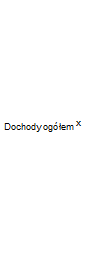 z tego:z tego:z tego:z tego:z tego:z tego:z tego:z tego:z tego:z tego:z tego:z tego:z tego:WyszczególnienieWyszczególnienie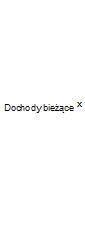 z tego:z tego:z tego:z tego:z tego:z tego:z tego:z tego: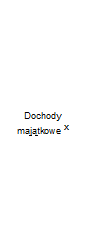 w tym:w tym:WyszczególnienieWyszczególnieniedochody z tytułu udziału we wpływach z podatku dochodowego od osób fizycznychdochody z tytułu udziału we wpływach z podatku dochodowego od osób prawnych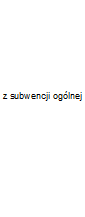 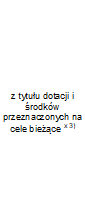 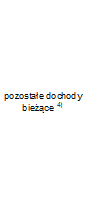 w tym: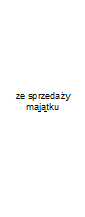 z tytułu dotacji oraz środków przeznaczonych na inwestycjeWyszczególnienieWyszczególnieniedochody z tytułu udziału we wpływach z podatku dochodowego od osób fizycznychdochody z tytułu udziału we wpływach z podatku dochodowego od osób prawnychz podatku od nieruchomościz tytułu dotacji oraz środków przeznaczonych na inwestycjeLpLp11.11.1.11.1.21.1.31.1.31.1.41.1.41.1.51.1.5.11.21.21.2.11.2.22020202087 756 343,2685 604 364,2617 407 478,00436 000,0044 792 833,0044 792 833,0013 582 511,3313 582 511,339 385 541,930,002 151 979,002 151 979,002 000,002 149 979,002021202190 038 158,4886 338 158,4818 103 777,12444 720,0045 688 689,6645 688 689,6612 678 563,6812 678 563,689 422 408,020,003 700 000,003 700 000,000,003 700 000,002022202287 383 679,9987 383 679,9918 827 928,20453 614,4046 602 463,4546 602 463,4511 899 221,7511 899 221,759 600 452,190,000,000,000,000,002023202389 507 912,1489 507 912,1419 581 045,33462 686,6947 534 512,7247 534 512,7212 137 206,1812 137 206,189 792 461,220,000,000,000,000,002024202491 689 691,2691 689 691,2620 364 287,14471 940,4248 485 202,9748 485 202,9712 379 950,3012 379 950,309 988 310,430,000,000,000,000,002025202593 930 770,7993 930 770,7921 178 858,63481 379,2349 454 907,0449 454 907,0412 627 549,3212 627 549,3210 188 076,570,000,000,000,000,002026202696 232 963,3796 232 963,3722 026 012,98491 006,8150 444 005,1850 444 005,1812 880 100,3012 880 100,3010 391 838,100,000,000,000,000,002027202798 598 142,8898 598 142,8822 907 053,50500 826,9551 452 885,2851 452 885,2813 137 702,3013 137 702,3010 599 674,850,000,000,000,000,0020282028101 028 246,81101 028 246,8123 823 335,64510 843,4952 481 942,9852 481 942,9813 400 456,3413 400 456,3410 811 668,360,000,000,000,000,0020292029103 525 278,52103 525 278,5224 776 269,07521 060,3653 531 581,8453 531 581,8413 668 465,4713 668 465,4711 027 901,780,000,000,000,000,0020302030106 091 309,50106 091 309,5025 767 319,83531 481,5754 602 213,4854 602 213,4813 941 834,8013 941 834,8011 248 459,820,000,000,000,000,00Strona 1 z 10Strona 1 z 10Strona 1 z 10Strona 1 z 10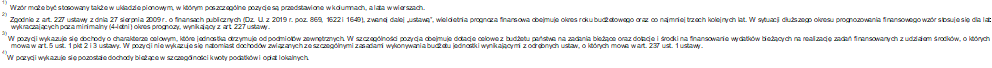 Strona 2 z 10Strona 2 z 10Wyszczególnienie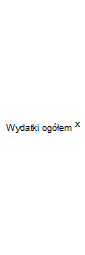 z tego:z tego:z tego:z tego:z tego:z tego:z tego:z tego:z tego:z tego:z tego:Wyszczególnienie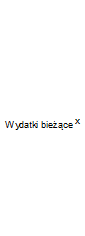 w tym:w tym:w tym:w tym:w tym:w tym: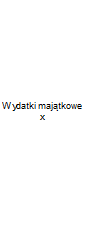 w tym:w tym:Wyszczególnienie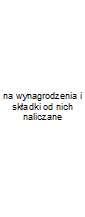 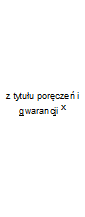 w tym: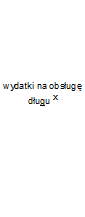 w tym:w tym: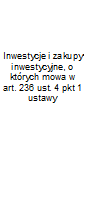 w tym:Wyszczególnienie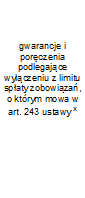 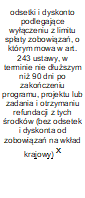 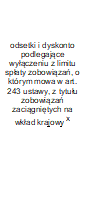 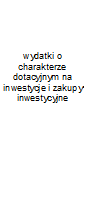 Lp22.12.1.12.1.22.1.2.12.1.32.1.3.12.1.3.22.22.22.2.12.2.1.1202089 242 389,8278 813 789,4855 190 715,581 276 330,770,00423 548,000,000,0010 428 600,3410 428 600,348 740 600,34228 718,95202188 398 798,4878 261 927,3956 801 794,101 475 499,800,00381 534,000,000,0010 136 871,0910 136 871,0910 078 797,313 000,00202285 053 679,9979 185 010,4658 388 060,781 416 592,560,00329 877,000,000,005 868 669,535 868 669,538 842,503 000,00202386 997 912,1481 160 354,1060 091 625,611 375 171,620,00272 049,000,000,005 837 558,045 837 558,048 842,503 000,00202488 779 691,2683 201 120,9961 845 335,791 353 144,050,00206 258,000,000,005 578 570,275 578 570,273 000,003 000,00202590 670 770,7985 271 802,3863 650 676,551 304 693,630,00128 068,000,000,005 398 968,415 398 968,410,000,00202693 612 963,3787 414 434,6865 509 177,171 256 193,080,0060 998,000,000,006 198 528,696 198 528,690,000,00202797 798 142,8889 277 973,2067 422 412,40840 000,000,0019 920,000,000,008 520 169,688 520 169,680,000,002028101 028 246,8191 623 244,9569 392 003,87820 000,000,000,000,000,009 405 001,869 405 001,860,000,002029103 525 278,5294 044 645,5571 419 621,51790 000,000,000,000,000,009 480 632,979 480 632,970,000,002030106 091 309,5096 564 134,0873 506 984,80790 000,000,000,000,000,009 527 175,429 527 175,420,000,00Strona 3 z 10Strona 3 z 10Strona 3 z 10Strona 3 z 10Wyszczególnienie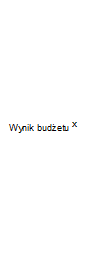 w tym: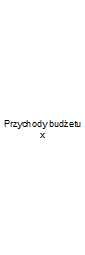 z tego:z tego:z tego:z tego:z tego:z tego:z tego:Wyszczególnienie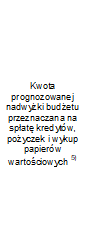 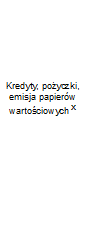 w tym: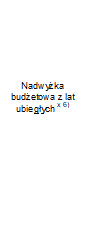 w tym: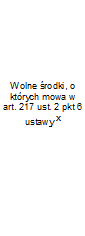 w tym:w tym:Wyszczególnienie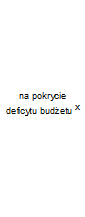 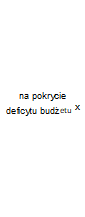 Lp33.144.14.1.14.24.2.14.34.3.14.3.12020-1 486 046,560,003 959 914,560,000,002 483 523,66159 655,661 326 390,901 326 390,901 326 390,9020211 639 360,001 639 360,00150 000,000,000,000,000,000,000,000,0020222 330 000,002 330 000,00150 000,000,000,000,000,000,000,000,0020232 510 000,002 510 000,00150 000,000,000,000,000,000,000,000,0020242 910 000,002 910 000,00150 000,000,000,000,000,000,000,000,0020253 260 000,003 260 000,000,000,000,000,000,000,000,000,0020262 620 000,002 620 000,000,000,000,000,000,000,000,000,002027800 000,00800 000,000,000,000,000,000,000,000,000,0020280,000,000,000,000,000,000,000,000,000,0020290,000,000,000,000,000,000,000,000,000,0020300,000,000,000,000,000,000,000,000,000,00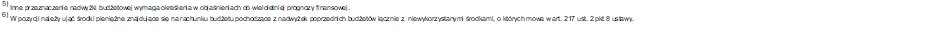 Strona 4 z 10Strona 4 z 10Strona 4 z 10Wyszczególnieniez tego:z tego:z tego:z tego: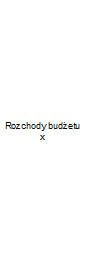 z tego:z tego:z tego:z tego:z tego:Wyszczególnienie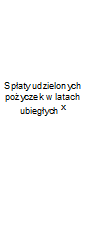 w tym: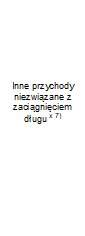 w tym: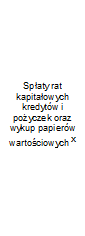 w tym:w tym:w tym:w tym:Wyszczególnienie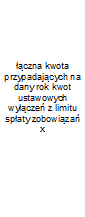 w tym:w tym:w tym:Wyszczególnienie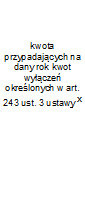 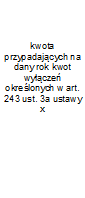 Lp4.44.4.14.54.5.155.15.1.15.1.1.15.1.1.25.1.1.22020150 000,000,000,000,002 473 868,002 473 868,000,000,000,000,002021150 000,000,000,000,001 789 360,001 789 360,000,000,000,000,002022150 000,000,000,000,002 480 000,002 480 000,000,000,000,000,002023150 000,000,000,000,002 660 000,002 660 000,000,000,000,000,002024150 000,000,000,000,003 060 000,003 060 000,000,000,000,000,0020250,000,000,000,003 260 000,003 260 000,000,000,000,000,0020260,000,000,000,002 620 000,002 620 000,000,000,000,000,0020270,000,000,000,00800 000,00800 000,000,000,000,000,0020280,000,000,000,000,000,000,000,000,000,0020290,000,000,000,000,000,000,000,000,000,0020300,000,000,000,000,000,000,000,000,000,00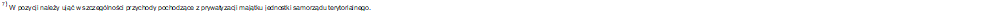 Strona 5 z 10Strona 5 z 10Strona 5 z 10WyszczególnienieRozchody budżetu, z tego:Rozchody budżetu, z tego:Rozchody budżetu, z tego:Rozchody budżetu, z tego:Rozchody budżetu, z tego: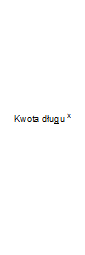 w tym:Relacja zrównoważenia wydatków bieżących, o której mowa w art. 242 ustawyRelacja zrównoważenia wydatków bieżących, o której mowa w art. 242 ustawyRelacja zrównoważenia wydatków bieżących, o której mowa w art. 242 ustawyWyszczególnieniełączna kwota przypadających na dany rok kwot ustawowych wyłączeń z limitu spłaty zobowiązań, w tym:łączna kwota przypadających na dany rok kwot ustawowych wyłączeń z limitu spłaty zobowiązań, w tym:łączna kwota przypadających na dany rok kwot ustawowych wyłączeń z limitu spłaty zobowiązań, w tym:łączna kwota przypadających na dany rok kwot ustawowych wyłączeń z limitu spłaty zobowiązań, w tym: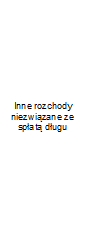 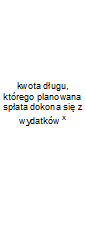 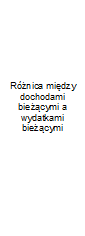 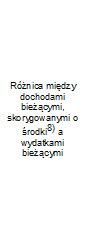 Wyszczególnienie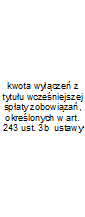 z tego:z tego:z tego:Wyszczególnienie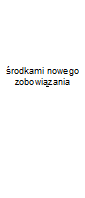 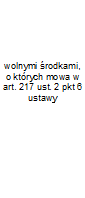 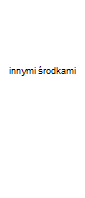 Lp5.1.1.35.1.1.3.15.1.1.3.25.1.1.3.35.266.17.17.27.220200,000,000,000,000,0016 697 957,5028 597,506 790 574,7810 600 489,3410 600 489,342021xxxx0,0014 899 065,0019 065,008 076 231,098 076 231,098 076 231,092022xxxx0,0012 409 532,509 532,508 198 669,538 348 669,538 348 669,532023xxxx0,009 740 000,000,008 347 558,048 497 558,048 497 558,042024xxxx0,006 680 000,000,008 488 570,278 638 570,278 638 570,272025xxxx0,003 420 000,000,008 658 968,418 658 968,418 658 968,412026xxxx0,00800 000,000,008 818 528,698 818 528,698 818 528,692027xxxx0,000,000,009 320 169,689 320 169,689 320 169,682028xxxx0,000,000,009 405 001,869 405 001,869 405 001,862029xxxx0,000,000,009 480 632,979 480 632,979 480 632,972030xxxx0,000,000,009 527 175,429 527 175,429 527 175,42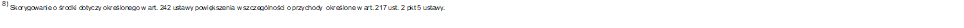 Strona 6 z 10Strona 6 z 10Strona 6 z 10WyszczególnienieWskaźnik spłaty zobowiązańWskaźnik spłaty zobowiązańWskaźnik spłaty zobowiązańWskaźnik spłaty zobowiązańWskaźnik spłaty zobowiązańWskaźnik spłaty zobowiązańWskaźnik spłaty zobowiązańWyszczególnienie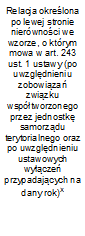 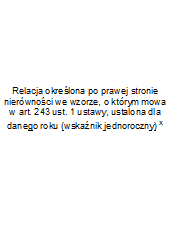 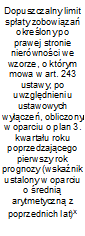 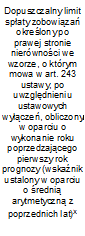 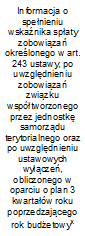 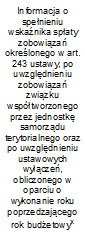 Lp8.18.28.28.38.3.18.48.4.120205,81%11,83%11,25%13,39%14,82%TAKTAK20214,96%11,42%10,90%11,86%13,29%TAKTAK20225,61%11,30%10,87%11,39%12,82%TAKTAK20235,58%11,15%10,79%11,01%11,01%TAKTAK20245,82%10,96%10,70%10,85%10,85%TAKTAK20255,77%10,81%x10,79%10,79%TAKTAK20264,72%10,65%x11,46%12,05%TAKTAK20271,94%10,93%x11,16%11,16%TAKTAK20280,94%10,73%x11,03%11,03%TAKTAK20290,88%10,55%x10,93%10,93%TAKTAK20300,86%10,34%x10,83%10,83%TAKTAKStrona 7 z 10WyszczególnienieFinansowanie programów, projektów lub zadań realizowanych z udziałem środków, o których mowa w art. 5 ust. 1 pkt 2 i 3 ustawyFinansowanie programów, projektów lub zadań realizowanych z udziałem środków, o których mowa w art. 5 ust. 1 pkt 2 i 3 ustawyFinansowanie programów, projektów lub zadań realizowanych z udziałem środków, o których mowa w art. 5 ust. 1 pkt 2 i 3 ustawyFinansowanie programów, projektów lub zadań realizowanych z udziałem środków, o których mowa w art. 5 ust. 1 pkt 2 i 3 ustawyFinansowanie programów, projektów lub zadań realizowanych z udziałem środków, o których mowa w art. 5 ust. 1 pkt 2 i 3 ustawyFinansowanie programów, projektów lub zadań realizowanych z udziałem środków, o których mowa w art. 5 ust. 1 pkt 2 i 3 ustawyFinansowanie programów, projektów lub zadań realizowanych z udziałem środków, o których mowa w art. 5 ust. 1 pkt 2 i 3 ustawyFinansowanie programów, projektów lub zadań realizowanych z udziałem środków, o których mowa w art. 5 ust. 1 pkt 2 i 3 ustawyFinansowanie programów, projektów lub zadań realizowanych z udziałem środków, o których mowa w art. 5 ust. 1 pkt 2 i 3 ustawyFinansowanie programów, projektów lub zadań realizowanych z udziałem środków, o których mowa w art. 5 ust. 1 pkt 2 i 3 ustawyWyszczególnienieDochody bieżące na programy, projekty lub zadania finansowane z udziałem środków, o których mowa w art. 5 ust. 1 pkt 2 i 3 ustawyw tym:w tym:Dochody majątkowe na programy, projekty lub zadania finansowane z udziałem środków, o których mowa w art. 5 ust. 1 pkt 2 i 3 ustawyw tym:w tym:Wydatki bieżące na programy, projekty lub zadania finansowane z udziałem środków, o których mowa w art. 5 ust. 1 pkt 2 i 3 ustawyw tym:w tym:w tym:WyszczególnienieDochody bieżące na programy, projekty lub zadania finansowane z udziałem środków, o których mowa w art. 5 ust. 1 pkt 2 i 3 ustawy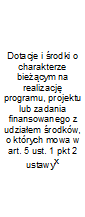 w tym:Dochody majątkowe na programy, projekty lub zadania finansowane z udziałem środków, o których mowa w art. 5 ust. 1 pkt 2 i 3 ustawyDochody majątkowe  na programy, projekty lub zadania finansowane z udziałem środków, o których mowa w art. 5 ust. 1 pkt 2 ustawyw tym:Wydatki bieżące na programy, projekty lub zadania finansowane z udziałem środków, o których mowa w art. 5 ust. 1 pkt 2 i 3 ustawy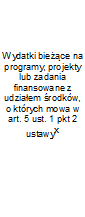 w tym:w tym:WyszczególnienieDochody bieżące na programy, projekty lub zadania finansowane z udziałem środków, o których mowa w art. 5 ust. 1 pkt 2 i 3 ustawyśrodki określone w art. 5 ust. 1 pkt 2 ustawyDochody majątkowe na programy, projekty lub zadania finansowane z udziałem środków, o których mowa w art. 5 ust. 1 pkt 2 i 3 ustawyDochody majątkowe  na programy, projekty lub zadania finansowane z udziałem środków, o których mowa w art. 5 ust. 1 pkt 2 ustawyśrodki określone w art. 5 ust. 1 pkt 2 ustawyWydatki bieżące na programy, projekty lub zadania finansowane z udziałem środków, o których mowa w art. 5 ust. 1 pkt 2 i 3 ustawyfinansowane środkami określonymi w art. 5 ust. 1 pkt 2 ustawyfinansowane środkami określonymi w art. 5 ust. 1 pkt 2 ustawyLp9.19.1.19.1.1.19.29.2.19.2.1.19.39.3.19.3.1.19.3.1.120201 787 470,331 777 470,331 666 390,060,000,000,003 081 803,143 081 803,142 856 139,122 856 139,122021903 460,01903 460,01853 267,793 000 000,003 000 000,003 000 000,00906 460,01853 267,79853 267,79853 267,7920220,000,000,000,000,000,003 000,000,000,000,0020230,000,000,000,000,000,003 000,000,000,000,0020240,000,000,000,000,000,003 000,000,000,000,0020250,000,000,000,000,000,000,000,000,000,0020260,000,000,000,000,000,000,000,000,000,0020270,000,000,000,000,000,000,000,000,000,0020280,000,000,000,000,000,000,000,000,000,0020290,000,000,000,000,000,000,000,000,000,0020300,000,000,000,000,000,000,000,000,000,00Strona 8 z 10Strona 8 z 10WyszczególnienieInformacje uzupełniające o wybranych kategoriach finansowychInformacje uzupełniające o wybranych kategoriach finansowychInformacje uzupełniające o wybranych kategoriach finansowychInformacje uzupełniające o wybranych kategoriach finansowychInformacje uzupełniające o wybranych kategoriach finansowychInformacje uzupełniające o wybranych kategoriach finansowychInformacje uzupełniające o wybranych kategoriach finansowychInformacje uzupełniające o wybranych kategoriach finansowychWyszczególnienieWydatki majątkowe na programy, projekty lub zadania finansowane z udziałem środków, o których mowa w art. 5 ust. 1 pkt 2 i 3 ustawyw tym:w tym:Wydatki objęte limitem, o którym mowa w art. 226 ust. 3 pkt 4 ustawyz tego:z tego:Wydatki bieżące na pokrycie ujemnego wyniku finansowego samodzielnego publicznego zakładu opieki zdrowotnejWydatki na spłatę zobowiązań przejmowanych w związku z likwidacją lub przekształceniem samodzielnego publicznego zakładu opieki zdrowotnej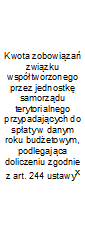 Kwota zobowiązań wynikających z przejęcia przez jednostkę samorządu terytorialnego zobowiązań po likwidowanych i przekształcanych samorządowych osobach prawnychWyszczególnienieWydatki majątkowe na programy, projekty lub zadania finansowane z udziałem środków, o których mowa w art. 5 ust. 1 pkt 2 i 3 ustawyWydatki majątkowe na programy, projekty lub zadania finansowane z udziałem środków, o których mowa w art. 5 ust. 1 pkt 2 ustawyw tym:Wydatki objęte limitem, o którym mowa w art. 226 ust. 3 pkt 4 ustawybieżącemajątkoweWydatki bieżące na pokrycie ujemnego wyniku finansowego samodzielnego publicznego zakładu opieki zdrowotnejWydatki na spłatę zobowiązań przejmowanych w związku z likwidacją lub przekształceniem samodzielnego publicznego zakładu opieki zdrowotnejKwota zobowiązań wynikających z przejęcia przez jednostkę samorządu terytorialnego zobowiązań po likwidowanych i przekształcanych samorządowych osobach prawnychWyszczególnienieWydatki majątkowe na programy, projekty lub zadania finansowane z udziałem środków, o których mowa w art. 5 ust. 1 pkt 2 i 3 ustawyWydatki majątkowe na programy, projekty lub zadania finansowane z udziałem środków, o których mowa w art. 5 ust. 1 pkt 2 ustawyfinansowane środkami określonymi w art. 5 ust. 1 pkt 2 ustawyWydatki objęte limitem, o którym mowa w art. 226 ust. 3 pkt 4 ustawybieżącemajątkoweWydatki bieżące na pokrycie ujemnego wyniku finansowego samodzielnego publicznego zakładu opieki zdrowotnejWydatki na spłatę zobowiązań przejmowanych w związku z likwidacją lub przekształceniem samodzielnego publicznego zakładu opieki zdrowotnejKwota zobowiązań wynikających z przejęcia przez jednostkę samorządu terytorialnego zobowiązań po likwidowanych i przekształcanych samorządowych osobach prawnychLp9.49.4.19.4.1.110.110.1.110.1.210.210.310.410.410.520201 384 880,211 384 880,21241 930,168 094 254,403 236 677,854 857 576,550,000,000,000,000,0020213 484 400,003 484 400,003 000 000,0011 098 147,321 019 350,0110 078 797,310,000,000,000,000,0020223 000,003 000,000,0015 532,506 690,008 842,500,000,000,000,000,0020233 000,003 000,000,0012 532,503 690,008 842,500,000,000,000,000,0020243 000,003 000,000,003 000,000,003 000,000,000,000,000,000,0020250,000,000,000,000,000,000,000,000,000,000,0020260,000,000,000,000,000,000,000,000,000,000,0020270,000,000,000,000,000,000,000,000,000,000,0020280,000,000,000,000,000,000,000,000,000,000,0020290,000,000,000,000,000,000,000,000,000,000,0020300,000,000,000,000,000,000,000,000,000,000,00Strona 9 z 10Strona 9 z 10Strona 9 z 10WyszczególnienieInformacje uzupełniające o wybranych kategoriach finansowychInformacje uzupełniające o wybranych kategoriach finansowychInformacje uzupełniające o wybranych kategoriach finansowychInformacje uzupełniające o wybranych kategoriach finansowychInformacje uzupełniające o wybranych kategoriach finansowychInformacje uzupełniające o wybranych kategoriach finansowychInformacje uzupełniające o wybranych kategoriach finansowychInformacje uzupełniające o wybranych kategoriach finansowychInformacje uzupełniające o wybranych kategoriach finansowychInformacje uzupełniające o wybranych kategoriach finansowychWyszczególnienie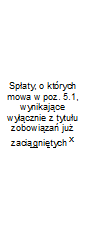 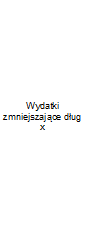 w tym:w tym:w tym:w tym:w tym: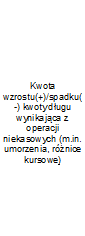 Wcześniejsza spłata zobowiązań, wyłączona z limitu spłaty zobowiązań, dokonywana w formie wydatków budżetowychWcześniejsza spłata zobowiązań, wyłączona z limitu spłaty zobowiązań, dokonywana w formie wydatków budżetowychWyszczególnienie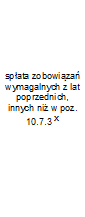 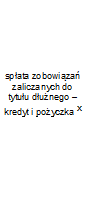 w tym:w tym: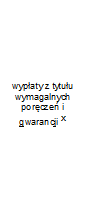 Wcześniejsza spłata zobowiązań, wyłączona z limitu spłaty zobowiązań, dokonywana w formie wydatków budżetowychWcześniejsza spłata zobowiązań, wyłączona z limitu spłaty zobowiązań, dokonywana w formie wydatków budżetowychWyszczególnienie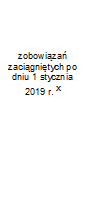 w tym:Wcześniejsza spłata zobowiązań, wyłączona z limitu spłaty zobowiązań, dokonywana w formie wydatków budżetowychWcześniejsza spłata zobowiązań, wyłączona z limitu spłaty zobowiązań, dokonywana w formie wydatków budżetowychWyszczególnienie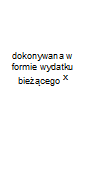 Wcześniejsza spłata zobowiązań, wyłączona z limitu spłaty zobowiązań, dokonywana w formie wydatków budżetowychWcześniejsza spłata zobowiązań, wyłączona z limitu spłaty zobowiązań, dokonywana w formie wydatków budżetowychLp10.610.710.7.110.7.210.7.2.110.7.2.1.110.7.310.810.910.920202 473 868,009 532,500,009 532,509 532,503 690,000,000,000,000,0020211 789 360,009 532,500,009 532,509 532,503 690,000,000,00xx20222 480 000,009 532,500,009 532,509 532,503 690,000,000,00xx20232 660 000,009 532,500,009 532,509 532,503 690,000,000,00xx20243 060 000,000,000,000,000,000,000,000,00xx20253 260 000,000,000,000,000,000,000,000,00xx20262 620 000,000,000,000,000,000,000,000,00xx2027800 000,000,000,000,000,000,000,000,00xx20280,000,000,000,000,000,000,000,00xx20290,000,000,000,000,000,000,000,00xx20300,000,000,000,000,000,000,000,00xx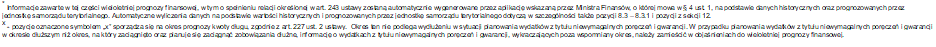 Strona 10 z 10Strona 10 z 10Strona 10 z 10Załącznik nr 2do Uchwały nr XXVII/171/20Rady Powiatu Jarocińskiegoz dnia 12 maja 2020 r.Załącznik nr 2do Uchwały nr XXVII/171/20Rady Powiatu Jarocińskiegoz dnia 12 maja 2020 r.Załącznik nr 2do Uchwały nr XXVII/171/20Rady Powiatu Jarocińskiegoz dnia 12 maja 2020 r.L.p.Nazwa i celJednostka odpowiedzialna lub koordynującaJednostka odpowiedzialna lub koordynującaJednostka odpowiedzialna lub koordynującaOkres realizacjiOkres realizacjiŁączne nakłady finansoweŁączne nakłady finansoweŁączne nakłady finansowekwoty w złL.p.Nazwa i celJednostka odpowiedzialna lub koordynującaJednostka odpowiedzialna lub koordynującaJednostka odpowiedzialna lub koordynującaOdDoŁączne nakłady finansoweŁączne nakłady finansoweŁączne nakłady finansowe1Wydatki na przedsięwzięcia-ogółem (1.1+1.2+1.3)Wydatki na przedsięwzięcia-ogółem (1.1+1.2+1.3)Wydatki na przedsięwzięcia-ogółem (1.1+1.2+1.3)Wydatki na przedsięwzięcia-ogółem (1.1+1.2+1.3)Wydatki na przedsięwzięcia-ogółem (1.1+1.2+1.3)Wydatki na przedsięwzięcia-ogółem (1.1+1.2+1.3)24 154 805,1624 154 805,1624 154 805,168 094 254,4011 098 147,3215 532,5015 532,5012 532,503 000,001.a- wydatki bieżące- wydatki bieżące- wydatki bieżące- wydatki bieżące- wydatki bieżące- wydatki bieżące5 813 592,975 813 592,975 813 592,973 236 677,851 019 350,016 690,006 690,003 690,000,001.b- wydatki majątkowe- wydatki majątkowe- wydatki majątkowe- wydatki majątkowe- wydatki majątkowe- wydatki majątkowe18 341 212,1918 341 212,1918 341 212,194 857 576,5510 078 797,318 842,508 842,508 842,503 000,001.1Wydatki na programy, projekty lub zadania związane z programami realizowanymi z udziałem środków, o których mowa w art.5 ust.1 pkt 2 i 3 ustawy z dnia 27 sierpnia 2009.r. o finansach publicznych (Dz.U.Nr 157, poz.1240,z późn.zm.), z tego:Wydatki na programy, projekty lub zadania związane z programami realizowanymi z udziałem środków, o których mowa w art.5 ust.1 pkt 2 i 3 ustawy z dnia 27 sierpnia 2009.r. o finansach publicznych (Dz.U.Nr 157, poz.1240,z późn.zm.), z tego:Wydatki na programy, projekty lub zadania związane z programami realizowanymi z udziałem środków, o których mowa w art.5 ust.1 pkt 2 i 3 ustawy z dnia 27 sierpnia 2009.r. o finansach publicznych (Dz.U.Nr 157, poz.1240,z późn.zm.), z tego:Wydatki na programy, projekty lub zadania związane z programami realizowanymi z udziałem środków, o których mowa w art.5 ust.1 pkt 2 i 3 ustawy z dnia 27 sierpnia 2009.r. o finansach publicznych (Dz.U.Nr 157, poz.1240,z późn.zm.), z tego:Wydatki na programy, projekty lub zadania związane z programami realizowanymi z udziałem środków, o których mowa w art.5 ust.1 pkt 2 i 3 ustawy z dnia 27 sierpnia 2009.r. o finansach publicznych (Dz.U.Nr 157, poz.1240,z późn.zm.), z tego:Wydatki na programy, projekty lub zadania związane z programami realizowanymi z udziałem środków, o których mowa w art.5 ust.1 pkt 2 i 3 ustawy z dnia 27 sierpnia 2009.r. o finansach publicznych (Dz.U.Nr 157, poz.1240,z późn.zm.), z tego:9 789 358,609 789 358,609 789 358,604 110 522,094 387 860,013 000,003 000,003 000,003 000,001.1.1- wydatki bieżące- wydatki bieżące- wydatki bieżące- wydatki bieżące- wydatki bieżące- wydatki bieżące5 024 911,585 024 911,585 024 911,582 981 803,14903 460,010,000,000,000,001.1.1.10Podniesienie jakości kształcenia w I Liceum Ogólnokształcącym im. T. Kościuszki w Jarocinie -Starostwo Powiatowe w JarocinieStarostwo Powiatowe w JarocinieStarostwo Powiatowe w Jarocinie20182020438 119,50438 119,50438 119,50141 528,210,000,000,000,000,001.1.1.11Ponadnarodowa mobilność uczniów i absolwentów oraz kadry kształcenia zawodowego  -Zespół Szkół Ponadgimnazjalnych Nr 1Zespół Szkół Ponadgimnazjalnych Nr 1Zespół Szkół Ponadgimnazjalnych Nr 120182020242 380,14242 380,14242 380,14123 234,810,000,000,000,000,001.1.1.13Podniesienie jakości kształcenia zawodowego w Zespole Szkół Ponadgimnazjalnych nr 1 w Jarocinie  -Starostwo Powiatowe w JarocinieStarostwo Powiatowe w JarocinieStarostwo Powiatowe w Jarocinie201920211 860 713,591 860 713,591 860 713,591 331 246,79302 091,210,000,000,000,001.1.1.14Podniesienie jakości kształcenia zawodowego w Zespole Szkół Ponadgimnazjalnych nr 2 w Jarocinie  -Starostwo Powiatowe w JarocinieStarostwo Powiatowe w JarocinieStarostwo Powiatowe w Jarocinie201920211 663 350,481 663 350,481 663 350,48870 452,10492 940,800,000,000,000,001.1.1.15Podniesienie jakości kształcenia zawodowego w Zespole Szkół Przyrodniczo- Binzesowych w Tarcach  -Starostwo Powiatowe w JarocinieStarostwo Powiatowe w JarocinieStarostwo Powiatowe w Jarocinie20192021820 347,87820 347,87820 347,87515 341,23108 428,000,000,000,000,001.1.2- wydatki majątkowe- wydatki majątkowe- wydatki majątkowe- wydatki majątkowe- wydatki majątkowe- wydatki majątkowe4 764 447,024 764 447,024 764 447,021 128 718,953 484 400,003 000,003 000,003 000,003 000,001.1.2.1Wyposażenie środowisk informatycznych wojewódzkich, powiatowych i miejskich podmiotów leczniczych w narzędzia informatyczne umożliwiające wdrożenie Elektronicznej Dokumentacji Medycznej oraz stworzenie sieci wymiany danych między podmiotami leczniczymi samorządu województwa -Starostwo Powiatowe w JarocinieStarostwo Powiatowe w JarocinieStarostwo Powiatowe w Jarocinie20172024383 047,02383 047,02383 047,02228 718,953 000,003 000,003 000,003 000,003 000,001.1.2.2Przebudowa drogi powiatowej nr 4195 P Hilarów-Wola Książęca  -Starostwo Powiatowe w JarocinieStarostwo Powiatowe w JarocinieStarostwo Powiatowe w Jarocinie202020214 381 400,004 381 400,004 381 400,00900 000,003 481 400,000,000,000,000,001.2Wydatki na programy, projekty lub zadania związane z umowami partnerstwa publiczno-prywatnego, z tego:Wydatki na programy, projekty lub zadania związane z umowami partnerstwa publiczno-prywatnego, z tego:Wydatki na programy, projekty lub zadania związane z umowami partnerstwa publiczno-prywatnego, z tego:Wydatki na programy, projekty lub zadania związane z umowami partnerstwa publiczno-prywatnego, z tego:Wydatki na programy, projekty lub zadania związane z umowami partnerstwa publiczno-prywatnego, z tego:Wydatki na programy, projekty lub zadania związane z umowami partnerstwa publiczno-prywatnego, z tego:0,000,000,000,000,000,000,000,000,001.2.1- wydatki bieżące- wydatki bieżące- wydatki bieżące- wydatki bieżące- wydatki bieżące- wydatki bieżące0,000,000,000,000,000,000,000,000,001.2.2- wydatki majątkowe- wydatki majątkowe- wydatki majątkowe- wydatki majątkowe- wydatki majątkowe- wydatki majątkowe0,000,000,000,000,000,000,000,000,001.3Wydatki na programy, projekty lub zadania pozostałe (inne niż wymienione w pkt 1.1 i 1.2),z tegoWydatki na programy, projekty lub zadania pozostałe (inne niż wymienione w pkt 1.1 i 1.2),z tegoWydatki na programy, projekty lub zadania pozostałe (inne niż wymienione w pkt 1.1 i 1.2),z tegoWydatki na programy, projekty lub zadania pozostałe (inne niż wymienione w pkt 1.1 i 1.2),z tegoWydatki na programy, projekty lub zadania pozostałe (inne niż wymienione w pkt 1.1 i 1.2),z tegoWydatki na programy, projekty lub zadania pozostałe (inne niż wymienione w pkt 1.1 i 1.2),z tego14 365 446,5614 365 446,5614 365 446,563 983 732,316 710 287,3112 532,5012 532,509 532,500,001.3.1- wydatki bieżące- wydatki bieżące- wydatki bieżące- wydatki bieżące- wydatki bieżące- wydatki bieżące788 681,39788 681,39788 681,39254 874,71115 890,006 690,006 690,003 690,000,001.3.1.2Program kompleksowego wsparcia dla rodzin "Za życiem"  -Zespół Szkół SpecjalnychZespół Szkół SpecjalnychZespół Szkół Specjalnych20172021416 520,00416 520,00416 520,00109 200,00109 200,000,000,000,000,001.3.1.6Wzmocnienie wojewódzkich kolejowych przewozów pasażerskich na obszarze oddziaływania Aglomeracji Poznańskiej poprzez zwiększenie ilości połączeń kolejowych- dofinansowanie Poznańskiej Kolei Metropolitalnej (PKM)  -Starostwo Powiatowe w JarocinieStarostwo Powiatowe w JarocinieStarostwo Powiatowe w Jarocinie20182020348 401,39348 401,39348 401,39138 984,710,000,000,000,000,00Strona 1 z 4Strona 1 z 4Strona 1 z 4Strona 1 z 4L.p.Limit zobowiązań118 186 205,201.a3 939 130,191.b14 247 075,011.17 955 012,481.1.13 557 985,481.1.1.1072 505,811.1.1.11123 234,811.1.1.131 512 530,181.1.1.141 363 392,901.1.1.15486 321,781.1.24 397 027,001.1.2.115 627,001.1.2.24 381 400,001.20,001.2.10,001.2.20,001.310 231 192,721.3.1381 144,711.3.1.2218 400,001.3.1.6138 984,71Strona 2 z 4L.p.Nazwa i celJednostka odpowiedzialna lub koordynującaOkres realizacjiOkres realizacjiŁączne nakłady finansoweLimit 2020Limit 2021Limit 2022Limit 2022Limit 2023Limit 2024L.p.Nazwa i celJednostka odpowiedzialna lub koordynującaOdDoŁączne nakłady finansoweLimit 2020Limit 2021Limit 2022Limit 2022Limit 2023Limit 20241.3.1.9Wdrożenie modułu Portal, i.Projektant z i.Naradami, modułu Generatora rastrów do Systemu Informacji Przestrzennej GEO_INFO wraz z dostawą licencji oraz zapewnieniem subskrypcji rocznej - wydatki bieżące  -Starostwo Powiatowe w Jarocinie2019202314 760,003 690,003 690,003 690,003 690,003 690,000,001.3.1.10Prowadzenie ośrodka wsparcia "Klub Senior+" -Starostwo Powiatowe w Jarocinie202020229 000,003 000,003 000,003 000,003 000,000,000,001.3.2- wydatki majątkowe- wydatki majątkowe- wydatki majątkowe- wydatki majątkowe13 576 765,173 728 857,606 594 397,315 842,505 842,505 842,500,001.3.2.5Przebudowa drogi powiatowej nr 4181P w zakresie budowy ściezki rowerowej Jarocin - Wilkowyja - Żerków -Starostwo Powiatowe w Jarocinie201820216 699 984,172 149 093,102 048 554,810,000,000,000,001.3.2.10Przebudowa drogi powiatowej nr 4184P Zalesie-Osiek  -Starostwo Powiatowe w Jarocinie2019202050 000,0046 500,000,000,000,000,000,001.3.2.11Przebudowa obiektu mostowego w Cerekwicy  -Starostwo Powiatowe w Jarocinie201920201 253 411,00517 422,000,000,000,000,000,001.3.2.12Wdrożenie modułu Portal, i.Projektant z i.Naradami, modułu Generatora rastrów do Systemu Informacji Przestrzennej GEO_INFO wraz z dostawą licencji oraz zapewnieniem subskrypcji rocznej - wydatki majątkowe  -Starostwo Powiatowe w Jarocinie2019202323 370,005 842,505 842,505 842,505 842,505 842,500,001.3.2.13Przebudowa drogi powiatowej nr 3742 P ul. Dworcowa w Mieszkowie   -Starostwo Powiatowe w Jarocinie201920200,000,000,000,000,000,000,001.3.2.14Przebudowa drogi powiatowej nr 4195 P Hilarów-Wola Książęca  -Starostwo Powiatowe w Jarocinie2020202120 000,0010 000,0010 000,000,000,000,000,001.3.2.15Przebudowa drogi powiatowej nr 4206 P Rusko-Potarzyca-Golina  -Starostwo Powiatowe w Jarocinie202020215 530 000,001 000 000,004 530 000,000,000,000,000,00Strona 3 z 4Strona 3 z 4Strona 3 z 4Strona 3 z 4L.p.Limit zobowiązań1.3.1.914 760,001.3.1.109 000,001.3.29 850 048,011.3.2.54 197 647,911.3.2.1046 500,001.3.2.1132 530,101.3.2.1223 370,001.3.2.130,001.3.2.1420 000,001.3.2.155 530 000,00Strona 4 z 4